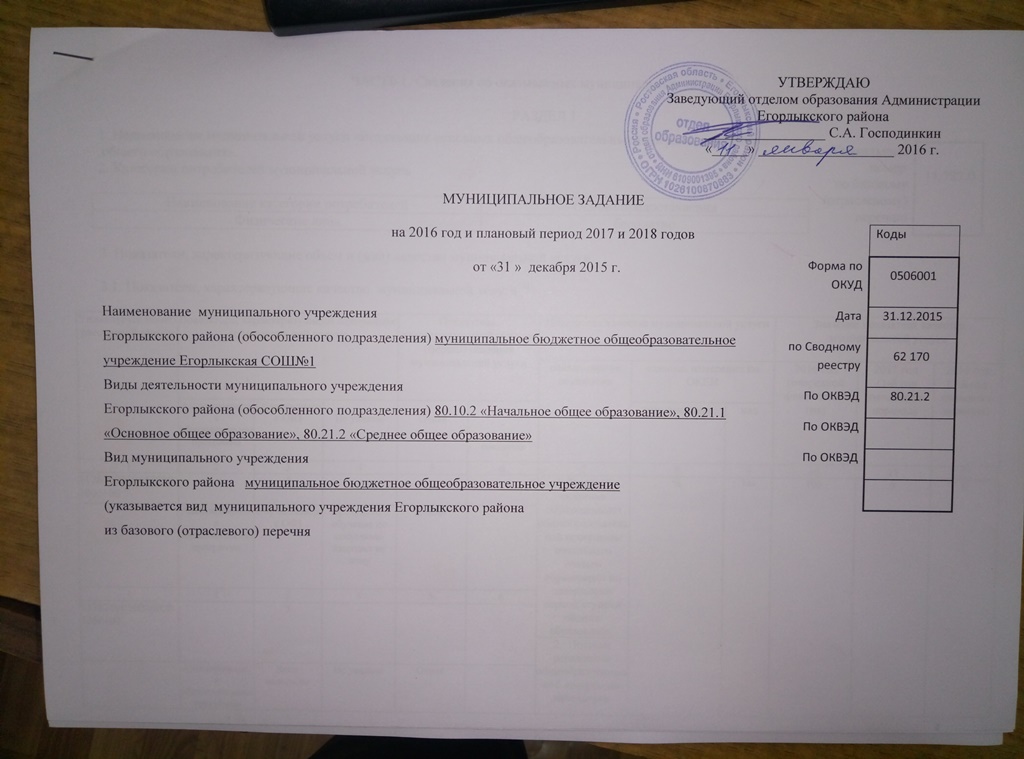 ЧАСТЬ 1. Сведения об оказываемых муниципальных услугах1)РАЗДЕЛ 1 1. Наименование муниципальной услуги «Реализация основных общеобразовательных программ начального общего образования».2. Категории потребителей муниципальной услуги 3. Показатели, характеризующие объем и (или) качество муниципальной услуги3.1. Показатели, характеризующие качество  муниципальной услуги 2)Допустимые (возможные) отклонения от установленных показателей качества муниципальной услуги, в пределах которых муниципальное задание считается выполненным, (процентов) - 2%.3.2. Показатели, характеризующие объем муниципальной услуги Допустимые (возможные) отклонения от установленных показателей качества муниципальной услуги, в пределах которых муниципальное задание считается выполненным, (процентов)  - 2 %РАЗДЕЛ 21. Наименование муниципальной услуги «Реализация основных общеобразовательных программ основного общего образования».2. Категории потребителей муниципальной услуги 3. Показатели, характеризующие объем и (или) качество муниципальной услуги3.1. Показатели, характеризующие качество  муниципальной услуги 2)
Допустимые (возможные) отклонения от установленных показателей качества муниципальной услуги, в пределах которых муниципальное задание считается выполненным, (процентов) – 2 %.3.2  Показатели, характеризующие объем муниципальной услуги Допустимые (возможные) отклонения от установленных показателей объема муниципальной услуги, в пределах которых муниципальное задание считается выполненным, (процентов)  - 2%. РАЗДЕЛ 31. Наименование муниципальной услуги «Реализация основных общеобразовательных программ среднего общего образования».2. Категории потребителей муниципальной услуги 3. Показатели, характеризующие объем и (или) качество муниципальной услуги3.1. Показатели, характеризующие качество  муниципальной услуги 2)
Допустимые (возможные) отклонения от установленных показателей качества муниципальной услуги, в пределах которых муниципальное задание считается выполненным, (процентов) – 2%.3.2.  Показатели, характеризующие объем муниципальной услуги Допустимые (возможные) отклонения от установленных показателей объема муниципальной услуги, в пределах которых муниципальное задание считается выполненным, (процентов)  - 2%.4. Нормативные правовые акты, устанавливающие размер платы (цену, тариф) либо порядок ее установления.5. Порядок оказания муниципальной услуги5.1. Нормативные правовые акты, регулирующие порядок оказания муниципальной услуги:- Федеральный закон от 29.12.2012 №273-ФЗ «Об образовании в Российской Федерации»;- лицензия   № 2009 от 01.02.2012г.- свидетельство об аккредитации    № 3000 от   28.01.2016г.-  постановление Администрации Егорлыкского района  № 274 от 24.11.2014г.«Об утверждении Устава МБОУ Егорлыкской СОШ№1»                                        5.2. Порядок информирования потенциальных потребителей  муниципальной услугиЧАСТЬ 2. Сведения о выполняемых работах 3)РАЗДЕЛ 11. Наименование работы  «Организация и проведение олимпиад, конкурсов, мероприятий, направленных на выявление и развитие у обучающихся  интеллектуальных и творческих способностей, способностей к занятиям физической культурой и спортом, интереса к научной (научно-исследовательской) деятельности, творческой деятельности, физкультурно-спортивной деятельности»2. Категории потребителей работы 3. Показатели, характеризующие объем и (или) качество работы3.1.  Показатели, характеризующие качество работы 4)Допустимые (возможные) отклонения от установленных показателей качества работы, в пределах которых муниципальное задание считается выполненным, (процентов)  - 2 %.  3.2. Показатели, характеризующие объем работыДопустимые (возможные) отклонения от установленных показателей объема работы, в пределах которых  муниципальное задание считается выполненным, (процентов) – 2 %.ЧАСТЬ 3. Прочие сведения о муниципальном задании 5)Основания для досрочного прекращения исполнениямуниципального задания ликвидация учреждения (ст.61 Гражданского кодекса РФ (часть первая) от 30.11.1994 №51-ФЗ)2. Иная информация, необходимая для исполнения(контроля за исполнением) муниципального задания нет3. Порядок контроля за исполнением муниципального задания4. Требования к отчетности о выполнении муниципального задания.4.1. Периодичность представления отчетов о выполнении муниципального задания ежегодно, ежеквартально.4.2. Сроки представления отчетов о выполнении  муниципального задания ежеквартально в срок до 15 числа месяца следующего за отчетным; ежегодно в срок до 01 февраля года следующего за отчетным.4.3.  Иные требования к отчетности о выполнении  муниципального задания нет5. Иные показатели, связанные с выполнением  муниципального задания нет   1) Формируется при установлении муниципального задания на оказание муниципальной услуги (услуг) и работы (работ) и содержит требования к оказанию муниципальной услуги (услуг) раздельно по каждой из  муниципальных услуг с указанием порядкового номера раздела.   2) Заполняется при установлении показателей, характеризующих качество муниципальной услуги, в ведомственном перечне муниципальных услуг и работ.   3) Формируется при установлении муниципального задания на оказание муниципальной услуги (услуг) и работы (работ) и содержит требования к выполнению работы (работ) раздельно по каждой из работ с указанием порядкового номера раздела.   4) Заполняется при установлении показателей, характеризующих качество работы, в ведомственном перечне муниципальных услуг и работ.   5) Заполняется в целом по муниципальному заданию.6) В числе иных показателей может быть указано допустимое (возможное) отклонение от выполнения муниципального задания, в пределах которого оно считается выполненным, при принятии органом, осуществляющим функции и полномочия учредителя бюджетных или  автономных  учреждений Егорлыкского района, главным распорядителем средств бюджета муниципального района, в ведении которого находятся  казенные учреждения Егорлыкского района, решения об установлении общего допустимого (возможного) отклонения от выполнения муниципального задания, в пределах которого оно считается выполненным (в процентах). В этом случае допустимые (возможные) отклонения, предусмотренные в пунктах 3.1 и 3.2 настоящего муниципального задания, не заполняются.Наименование категории потребителейОснова предоставления Физические лицабесплатноУникальный номер реестровой записиПоказатель, характеризующий содержание муниципальной услугиПоказатель, характеризующий содержание муниципальной услугиПоказатель, характеризующий содержание муниципальной услугиПоказатель, характеризующий условия (формы) оказания муниципальной услугиПоказатель, характеризующий условия (формы) оказания муниципальной услугиПоказатель качества муниципальной услугиПоказатель качества муниципальной услугиПоказатель качества муниципальной услугиЗначение показателя качества муниципальной услугиЗначение показателя качества муниципальной услугиЗначение показателя качества муниципальной услугиУникальный номер реестровой записиПоказатель, характеризующий содержание муниципальной услугиПоказатель, характеризующий содержание муниципальной услугиПоказатель, характеризующий содержание муниципальной услугиПоказатель, характеризующий условия (формы) оказания муниципальной услугиПоказатель, характеризующий условия (формы) оказания муниципальной услугинаименование показателяединица измерения по ОКЕИединица измерения по ОКЕИ2016 год (очередной финансовый год)2017 год (1-й год планового периода)2018 год (2-й год планового периода)Уникальный номер реестровой записиАдаптированная образовательная программа Обучающиеся с ОВЗНе указаноОчная-наименование показателянаименование показателянаименованиекод2016 год (очередной финансовый год)2017 год (1-й год планового периода)2018 год (2-й год планового периода)12345678910111211787000100400101005100-5---1. Уровень освоения обучающимися общеобразовательной программы начального общего образования по завершении первой ступени общего образования.%74410000Адаптированная  образовательная программаОбучающиеся с ОВЗПроходящие обучение по  состоянию здоровья на дому  Очная 1. Уровень освоения обучающимися общеобразовательной программы начального общего образования по завершении первой ступени общего образования.%744100001234561. Уровень освоения обучающимися общеобразовательной программы начального общего образования по завершении первой ступени общего образования.%7441000011787000100400201004100-5---1. Уровень освоения обучающимися общеобразовательной программы начального общего образования по завершении первой ступени общего образования.%7441000011787000100400201004100-5---2.  Полнота реализации общеобразовательной программы начального общего образования.3.  Доля родителей (законных  представителей), удовлетворенных условиями и качеством предоставляемой услуги.%74410000Адаптированная образовательная программаДети-инвалидыНе указаноОчная2.  Полнота реализации общеобразовательной программы начального общего образования.3.  Доля родителей (законных  представителей), удовлетворенных условиями и качеством предоставляемой услуги.%744100001234562.  Полнота реализации общеобразовательной программы начального общего образования.3.  Доля родителей (законных  представителей), удовлетворенных условиями и качеством предоставляемой услуги.%7441000011787000100500101002100-3---2.  Полнота реализации общеобразовательной программы начального общего образования.3.  Доля родителей (законных  представителей), удовлетворенных условиями и качеством предоставляемой услуги.%7441000011787000100500101002100-3---4. Доля  своевременно устраненных общеобразовательным учреждением нарушений, выявленных  в результате проверок органами исполнительнойвласти субъектов Российской Федерации, осуществляющими функции по контролю и надзору в сфере образования%74410000Адаптированная образовательная программаДети-инвалидыПроходящие обучение по состоянию здоровья на домуОчная 5.  Уровень соответствия учебного плана общеобразовательного учреждения  требованиям учебного плана по адаптированным программам, федерального государственного стандарта, базисного учебного плана.Соответствует /не соответствуетсоответствует--1234565.  Уровень соответствия учебного плана общеобразовательного учреждения  требованиям учебного плана по адаптированным программам, федерального государственного стандарта, базисного учебного плана.Соответствует /не соответствуетсоответствует--11787000100500201001100-1---5.  Уровень соответствия учебного плана общеобразовательного учреждения  требованиям учебного плана по адаптированным программам, федерального государственного стандарта, базисного учебного плана.Соответствует /не соответствуетсоответствует--Не указаноОбучающиеся за исключением обучающихся с ОВЗ и детей-инвалидовНе указаноОчная 5.  Уровень соответствия учебного плана общеобразовательного учреждения  требованиям учебного плана по адаптированным программам, федерального государственного стандарта, базисного учебного плана.Соответствует /не соответствуетсоответствует--1234565.  Уровень соответствия учебного плана общеобразовательного учреждения  требованиям учебного плана по адаптированным программам, федерального государственного стандарта, базисного учебного плана.Соответствует /не соответствуетсоответствует--11787000300300101005100-339---5.  Уровень соответствия учебного плана общеобразовательного учреждения  требованиям учебного плана по адаптированным программам, федерального государственного стандарта, базисного учебного плана.Соответствует /не соответствуетсоответствует--Не указаноОбучающиеся с ОВЗНе указаноОчная 5.  Уровень соответствия учебного плана общеобразовательного учреждения  требованиям учебного плана по адаптированным программам, федерального государственного стандарта, базисного учебного плана.Соответствует /не соответствуетсоответствует--1234565.  Уровень соответствия учебного плана общеобразовательного учреждения  требованиям учебного плана по адаптированным программам, федерального государственного стандарта, базисного учебного плана.Соответствует /не соответствуетсоответствует--11787000300400101003100-----5.  Уровень соответствия учебного плана общеобразовательного учреждения  требованиям учебного плана по адаптированным программам, федерального государственного стандарта, базисного учебного плана.Соответствует /не соответствуетсоответствует--11787000300400101003100-----5.  Уровень соответствия учебного плана общеобразовательного учреждения  требованиям учебного плана по адаптированным программам, федерального государственного стандарта, базисного учебного плана.Не указаноНе указаноПроходящие обучение по состоянию здоровья на домуОчная 5.  Уровень соответствия учебного плана общеобразовательного учреждения  требованиям учебного плана по адаптированным программам, федерального государственного стандарта, базисного учебного плана.1234565.  Уровень соответствия учебного плана общеобразовательного учреждения  требованиям учебного плана по адаптированным программам, федерального государственного стандарта, базисного учебного плана.11787000301000201009100-----5.  Уровень соответствия учебного плана общеобразовательного учреждения  требованиям учебного плана по адаптированным программам, федерального государственного стандарта, базисного учебного плана.Реализация адаптированных основных  общеобразовательных  программ для детей с умственной отсталостьюОбучающиеся с ОВЗНе указаноОчная (на дому)5.  Уровень соответствия учебного плана общеобразовательного учреждения  требованиям учебного плана по адаптированным программам, федерального государственного стандарта, базисного учебного плана.1234565.  Уровень соответствия учебного плана общеобразовательного учреждения  требованиям учебного плана по адаптированным программам, федерального государственного стандарта, базисного учебного плана.-----5.  Уровень соответствия учебного плана общеобразовательного учреждения  требованиям учебного плана по адаптированным программам, федерального государственного стандарта, базисного учебного плана.Реализация адаптированных основных  общеобразовательных  программ для детей с умственной отсталостьюДети-инвалиды и инвалидыНе указаноОчная (на дому)5.  Уровень соответствия учебного плана общеобразовательного учреждения  требованиям учебного плана по адаптированным программам, федерального государственного стандарта, базисного учебного плана.1234565.  Уровень соответствия учебного плана общеобразовательного учреждения  требованиям учебного плана по адаптированным программам, федерального государственного стандарта, базисного учебного плана.-1---УникальныйномерреестровойзаписиПоказатель, характеризующий содержание муниципальной услугиПоказатель, характеризующий содержание муниципальной услугиПоказатель, характеризующий содержание муниципальной услугиПоказатель, характеризующий условия (формы) оказания муниципальной услугиПоказатель, характеризующий условия (формы) оказания муниципальной услугиПоказатель объема муниципальной услугиПоказатель объема муниципальной услугиПоказатель объема муниципальной услугиЗначение показателя объема муниципальной услугиЗначение показателя объема муниципальной услугиЗначение показателя объема муниципальной услугиСреднегодовой размер платы (цена, тариф)Среднегодовой размер платы (цена, тариф)Среднегодовой размер платы (цена, тариф)УникальныйномерреестровойзаписиПоказатель, характеризующий содержание муниципальной услугиПоказатель, характеризующий содержание муниципальной услугиПоказатель, характеризующий содержание муниципальной услугиПоказатель, характеризующий условия (формы) оказания муниципальной услугиПоказатель, характеризующий условия (формы) оказания муниципальной услугинаименова-ние показателяединица измерения по ОКЕИединица измерения по ОКЕИ2016 год (очеред-ной финансо-вый год)2017 год (1-й год плано-вого периода)2018 год (2-й год плано-вого периода)2016 год (очередной финансо-вый год)2017 год (1-й год плано-вогопериода)2018 год (2-й год плано-вого периода)УникальныйномерреестровойзаписиАдаптированная образовательная программаОбучающиеся с ОВЗНе указаноОчная-наименование показателянаименова-ние показателянаименованиекод2016 год (очеред-ной финансо-вый год)2017 год (1-й год плано-вого периода)2018 год (2-й год плано-вого периода)2016 год (очередной финансо-вый год)2017 год (1-й год плано-вогопериода)2018 год (2-й год плано-вого периода)12345678910111213141511787000100400101005100-----Число обучающихсячеловек792500000Адаптированная образовательная программаОбучающиеся с ОВЗПроходящие обучение по состоянию здоровья на домуОчная Число обучающихсячеловек792500000123456Число обучающихсячеловек79250000011787000100400201004100-5---Число обучающихсячеловек792500000Адаптированная образовательная программаДети-инвалидыНе указаноОчная Число обучающихсячеловек792000000123456Число обучающихсячеловек79200000011787000100500101002100-3---Число обучающихсячеловек792000000Адаптированная образовательная программаДети-инвалидыПроходящие обучение по состоянию здоровья на домуОчная Число обучающихсячеловек792100000123456Число обучающихсячеловек79210000011787000100500201001100-1---Число обучающихсячеловек792100000Не указаноОбучающиеся за исключением обучающихся с ОВЗ и детей-инвалидовНе указаноОчная Число обучающихсячеловек792338000001234560Число обучающихсячеловек7923380000011787000300300101005100-339---Число обучающихсячеловек79233800000Не указаноОбучающиеся с ОВЗНе указаноОчная Число обучающихсячеловек792000000123456Число обучающихсячеловек79200000011787000300400101003100-----Число обучающихсячеловек792000000Не указаноНе указаноПроходящие обучение по состоянию здоровья на домуОчная Число обучающихсячеловек792000000123456Число обучающихсячеловек79200000011787000301000201009100-----Число обучающихсячеловек792000000Реализация адаптированных основных  общеобразовательных  программ для детей с умственной отсталостьюОбучающиеся с ОВЗНе указаноОчная (на дому)Число обучающихсячеловек792000000123456Число обучающихсячеловек792000000-----Число обучающихсячеловек792000000Реализация адаптированных основных  общеобразовательных  программ для детей с умственной отсталостьюДети-инвалиды и инвалидыНе указаноОчная (на дому)Число обучающихсячеловек792100000123456Число обучающихсячеловек792100000-1---Число обучающихсячеловек792100000Наименование категории потребителейОснова предоставления Физические лицабесплатноУникальный номер реестровой записиПоказатель, характеризующий содержание муниципальной услугиПоказатель, характеризующий содержание муниципальной услугиПоказатель, характеризующий содержание муниципальной услугиПоказатель, характеризующий условия (формы) оказания муниципальной услугиПоказатель, характеризующий условия (формы) оказания муниципальной услугиПоказатель качества муниципальной услугиПоказатель качества муниципальной услугиПоказатель качества муниципальной услугиЗначение показателя качества муниципальной услугиЗначение показателя качества муниципальной услугиЗначение показателя качества муниципальной услугиУникальный номер реестровой записиПоказатель, характеризующий содержание муниципальной услугиПоказатель, характеризующий содержание муниципальной услугиПоказатель, характеризующий содержание муниципальной услугиПоказатель, характеризующий условия (формы) оказания муниципальной услугиПоказатель, характеризующий условия (формы) оказания муниципальной услугинаименование показателяединица измерения по ОКЕИединица измерения по ОКЕИ2016 год (очередной финансовый год)2017 год (1-й год планового периода)2018 год (2-й год планового периода)Уникальный номер реестровой записиНе указаноОбучающиеся за исключением обучающихся  с ОВЗ и детей-инвалидовНе указаноОчная -(наименова-ниепоказателя)наименование показателянаименованиекод2016 год (очередной финансовый год)2017 год (1-й год планового периода)2018 год (2-й год планового периода)12345678910111211791000300300101009100-462---1.Уровень освоения обучающимися общеобразовательной программы основного общего образования по завершении второй ступени общего образования.%74410000Не указаноОбучающиеся с ОВЗНе указаноОчная 1.Уровень освоения обучающимися общеобразовательной программы основного общего образования по завершении второй ступени общего образования.%744100001234561.Уровень освоения обучающимися общеобразовательной программы основного общего образования по завершении второй ступени общего образования.%7441000011791000300400101007100-----1.Уровень освоения обучающимися общеобразовательной программы основного общего образования по завершении второй ступени общего образования.%74410000  Не указаноОбучающиеся с ОВЗПроходящие обучение по состоянию здоровья на домуОчная 1.Уровень освоения обучающимися общеобразовательной программы основного общего образования по завершении второй ступени общего образования.%74410000  Не указаноОбучающиеся с ОВЗПроходящие обучение по состоянию здоровья на домуОчная 2.  Полнота реализации общеобразовательной программы основного общего образования.%744100001234562.  Полнота реализации общеобразовательной программы основного общего образования.%7441000011791000300400201006100-2---2.  Полнота реализации общеобразовательной программы основного общего образования.%74410000Не указаноДети-инвалидыНе указаноОчная 3.  Доля родителей (законных  представителей), удовлетворенных условиями и качеством предоставляемой услуги.%7441000012234563.  Доля родителей (законных  представителей), удовлетворенных условиями и качеством предоставляемой услуги.%7441000011791000300500101004100-3---3.  Доля родителей (законных  представителей), удовлетворенных условиями и качеством предоставляемой услуги.%74410000Не указаноДети-инвалидыПроходящие обучение по состоянию здоровья на домуОчная 4. Доля  своевременно устраненных общеобразовательным учреждением нарушений, выявленных  в результате проверок органами исполнительнойвласти субъектов Российской Федерации, осуществляющими функции по контролю и надзору в сфере образования.%744100001234564. Доля  своевременно устраненных общеобразовательным учреждением нарушений, выявленных  в результате проверок органами исполнительнойвласти субъектов Российской Федерации, осуществляющими функции по контролю и надзору в сфере образования.%74410000\11791000300500201003100-1---4. Доля  своевременно устраненных общеобразовательным учреждением нарушений, выявленных  в результате проверок органами исполнительнойвласти субъектов Российской Федерации, осуществляющими функции по контролю и надзору в сфере образования.%74410000Реализация адаптированных основных  общеобразовательных  программ для детей с умственной   отсталостьюОбучающиеся с ОВЗНе указаноОчная (на дому)Уровень соответствия учебного плана общеобразовательного учреждения  требованиям учебного плана по адаптированным программам, федерального государственного стандарта, базисного учебного плана.Соответствует /не соответствуетсоответствует00123456Уровень соответствия учебного плана общеобразовательного учреждения  требованиям учебного плана по адаптированным программам, федерального государственного стандарта, базисного учебного плана.Соответствует /не соответствуетсоответствует00-2---Уровень соответствия учебного плана общеобразовательного учреждения  требованиям учебного плана по адаптированным программам, федерального государственного стандарта, базисного учебного плана.Соответствует /не соответствуетсоответствует00Реализация адаптированных основных  общеобразовательных  программ для детей с умственной отсталостьюДети-инвалиды и инвалидыНе указаноОчная (на дому)123456-2---УникальныйномерреестровойзаписиПоказатель, характеризующий содержание муниципальной услугиПоказатель, характеризующий содержание муниципальной услугиПоказатель, характеризующий содержание муниципальной услугиПоказатель, характеризующий условия (формы) оказания муниципальной услугиПоказатель, характеризующий условия (формы) оказания муниципальной услугиПоказатель объема муниципальной услугиПоказатель объема муниципальной услугиПоказатель объема муниципальной услугиЗначение показателя объема муниципальной услугиЗначение показателя объема муниципальной услугиЗначение показателя объема муниципальной услугиСреднегодовой размер платы (цена, тариф)Среднегодовой размер платы (цена, тариф)Среднегодовой размер платы (цена, тариф)УникальныйномерреестровойзаписиПоказатель, характеризующий содержание муниципальной услугиПоказатель, характеризующий содержание муниципальной услугиПоказатель, характеризующий содержание муниципальной услугиПоказатель, характеризующий условия (формы) оказания муниципальной услугиПоказатель, характеризующий условия (формы) оказания муниципальной услугинаименова-ние показателяединица измерения по ОКЕИединица измерения по ОКЕИ2016 год (очеред-ной финансо-вый год)2017 год (1-й год плано-вого периода)2018 год (2-й год плано-вого периода)2016 год (очередной финансо-вый год)2017 год (1-й год плано-вогопериода)2018 год (2-й год плано-вого периода)УникальныйномерреестровойзаписиНе указаноОбучающиеся за исключением обучающихся  с ОВЗ и детей-инвалидовНе указаноОчная -(наименова-ниепоказателя)наименова-ние показателянаименованиекод2016 год (очеред-ной финансо-вый год)2017 год (1-й год плано-вого периода)2018 год (2-й год плано-вого периода)2016 год (очередной финансо-вый год)2017 год (1-й год плано-вогопериода)2018 год (2-й год плано-вого периода)12345678910111213141511791000300300101009100-462---Число обучающихсячеловек79246200000Не указаноОбучающиеся с ОВЗНе указаноОчная Число обучающихсячеловек792400000123456Число обучающихсячеловек79240000011791000300400101007100-----Число обучающихсячеловек792400000Не указаноОбучающиеся с ОВЗПроходящие обучение по состоянию здоровья на домуОчная-Число обучающихсячеловек792400000123456Число обучающихсячеловек79240000011791000300400201006100-2---Число обучающихсячеловек792400000Не указаноДети-инвалидыНе указаноОчная-Число обучающихсячеловек792900000123456Число обучающихсячеловек79290000011791000300500101004100-3---Число обучающихсячеловек792900000Не указаноДети-инвалидыПроходящие обучение по состоянию здоровья на домуОчная-Число обучающихсячеловек792400000123456Число обучающихсячеловек79240000011791000300500201003100-1---Число обучающихсячеловек792400000Реализация адаптированных основных  общеобразовательных  программ для детей с умственной   отсталостьюОбучающиеся с ОВЗНе указаноОчная (на дому)Число обучающихсячеловек792200000123456Число обучающихсячеловек792200000-2---Число обучающихсячеловек792200000Реализация адаптированных основных  общеобразовательных  программ для детей с умственной отсталостьюДети-инвалиды и инвалидыНе указаноОчная (на дому)Число обучающихсячеловек792200000123456Число обучающихсячеловек792200000-2---Наименование категории потребителейОснова предоставления Физические лицабесплатноУникальный номер реестровой записиПоказатель, характеризующий содержание муниципальной услугиПоказатель, характеризующий содержание муниципальной услугиПоказатель, характеризующий содержание муниципальной услугиПоказатель, характеризующий условия (формы) оказания муниципальной услугиПоказатель, характеризующий условия (формы) оказания муниципальной услугиПоказатель качества муниципальной услугиПоказатель качества муниципальной услугиПоказатель качества муниципальной услугиЗначение показателя качества муниципальной услугиЗначение показателя качества муниципальной услугиЗначение показателя качества муниципальной услугиУникальный номер реестровой записиПоказатель, характеризующий содержание муниципальной услугиПоказатель, характеризующий содержание муниципальной услугиПоказатель, характеризующий содержание муниципальной услугиПоказатель, характеризующий условия (формы) оказания муниципальной услугиПоказатель, характеризующий условия (формы) оказания муниципальной услугинаименование показателяединица измерения по ОКЕИединица измерения по ОКЕИ2016 год (очередной финансовый год)2017 год (1-й год планового периода)2018 год (2-й год планового периода)Уникальный номер реестровой записиОбразовательная программа, обеспечивающая углубленное изучение отдельных учебных предметов, предметных областей (профильное обучение)Обучающиеся за исключением обучающихся  с ОВЗ и детей-инвалидовНе указаноОчная -(наименова-ниепоказателя)наименование показателянаименованиекод2016 год (очередной финансовый год)2017 год (1-й год планового периода)2018 год (2-й год планового периода)12345678910111211794000200300101007100-99---1. Уровень освоения обучающимися общеобразовательной программы среднего общего образования по завершении  общего образования   третьей ступени. %7441000011794000200300101007100-99---2.  Полнота реализации общеобразовательной программы среднего общего образования.%74410000Образовательная программа, обеспечивающая углубленное изучение отдельных учебных предметов, предметных областей (профильное обучение)Обучающиеся за исключением обучающихся  с ОВЗ и детей-инвалидовПроходящие обучение по состоянию здоровья  на домуОчная 3.  Доля родителей (законных  представителей), удовлетворенных условиями и качеством предоставляемой услуги%744100001234564.  Доля  своевременно устраненных общеобразовательным учреждением нарушений, выявленных  в результате  проверок органами исполнительнойвласти субъектов Российской Федерации, осуществляющими функции по  контролю и надзору в сфере образования.11794000200300201006100-----4.  Доля  своевременно устраненных общеобразовательным учреждением нарушений, выявленных  в результате  проверок органами исполнительнойвласти субъектов Российской Федерации, осуществляющими функции по  контролю и надзору в сфере образования.Образовательная программа, обеспечивающая углубленное изучение отдельных учебных предметов, предметных областей (профильное обучение)Обучающиеся с ОВЗНе указаноОчная 4.  Доля  своевременно устраненных общеобразовательным учреждением нарушений, выявленных  в результате  проверок органами исполнительнойвласти субъектов Российской Федерации, осуществляющими функции по  контролю и надзору в сфере образования.1234564.  Доля  своевременно устраненных общеобразовательным учреждением нарушений, выявленных  в результате  проверок органами исполнительнойвласти субъектов Российской Федерации, осуществляющими функции по  контролю и надзору в сфере образования.11794000200400101005100-----4.  Доля  своевременно устраненных общеобразовательным учреждением нарушений, выявленных  в результате  проверок органами исполнительнойвласти субъектов Российской Федерации, осуществляющими функции по  контролю и надзору в сфере образования.Образовательная программа, обеспечивающая углубленное изучение отдельных учебных предметов, предметных областей (профильное обучение)Дети-инвалидыНе указаноОчная 5. Уровень соответствия учебного плана общеобразовательного учреждения  требованиям учебного плана по адаптированным программам, федерального государственного стандарта, базисного учебного плана.Соответствует/ не соответствуетсоответствует001234565. Уровень соответствия учебного плана общеобразовательного учреждения  требованиям учебного плана по адаптированным программам, федерального государственного стандарта, базисного учебного плана.Соответствует/ не соответствуетсоответствует0011794000200500101002100-----5. Уровень соответствия учебного плана общеобразовательного учреждения  требованиям учебного плана по адаптированным программам, федерального государственного стандарта, базисного учебного плана.Соответствует/ не соответствуетсоответствует00УникальныйномерреестровойзаписиПоказатель, характеризующий содержание муниципальной услугиПоказатель, характеризующий содержание муниципальной услугиПоказатель, характеризующий содержание муниципальной услугиПоказатель, характеризующий условия (формы) оказания муниципальной услугиПоказатель, характеризующий условия (формы) оказания муниципальной услугиПоказатель объема муниципальной услугиПоказатель объема муниципальной услугиПоказатель объема муниципальной услугиЗначение показателя объема муниципальной услугиЗначение показателя объема муниципальной услугиЗначение показателя объема муниципальной услугиСреднегодовой размер платы (цена, тариф)Среднегодовой размер платы (цена, тариф)Среднегодовой размер платы (цена, тариф)УникальныйномерреестровойзаписиПоказатель, характеризующий содержание муниципальной услугиПоказатель, характеризующий содержание муниципальной услугиПоказатель, характеризующий содержание муниципальной услугиПоказатель, характеризующий условия (формы) оказания муниципальной услугиПоказатель, характеризующий условия (формы) оказания муниципальной услугинаименова-ние показателяединица измерения по ОКЕИединица измерения по ОКЕИ2016 год (очеред-ной финансо-вый год)2017 год (1-й год плано-вого периода)2018 год (2-й год плано-вого периода)2016 год (очередной финансо-вый год)2017 год (1-й год плано-вогопериода)2018 год (2-й год плано-вого периода)УникальныйномерреестровойзаписиОбразовательная программа, обеспечивающая углубленное изучение отдельных учебных предметов, предметных областей (профильное обучение)Обучающиеся за исключением обучающихся  с ОВЗ и детей-инвалидовНе указаноОчная -(наименова-ниепоказателя)наименова-ние показателянаименованиекод2016 год (очеред-ной финансо-вый год)2017 год (1-й год плано-вого периода)2018 год (2-й год плано-вого периода)2016 год (очередной финансо-вый год)2017 год (1-й год плано-вогопериода)2018 год (2-й год плано-вого периода)12345678910111213141511794000200300101007100-99---Число обучающихсячеловек7929900000Образовательная программа, обеспечивающая углубленное изучение отдельных учебных предметов, предметных областей (профильное обучение)Обучающиеся за исключением обучающихся  с ОВЗ и детей-инвалидовПроходящие обучение по состоянию здоровья  на домуОчная Число обучающихсячеловек792000000123456Число обучающихсячеловек79200000011794000200300201006100-----Число обучающихсячеловек792000000Образовательная программа, обеспечивающая углубленное изучение отдельных учебных предметов, предметных областей (профильное обучение)Обучающиеся с ОВЗНе указаноОчная 79200000012345679200000011794000200400101005100-----792000000Образовательная программа, обеспечивающая углубленное изучение отдельных учебных предметов, предметных областей (профильное обучение)Дети-инвалидыНе указаноОчная 79200000012345679200000011794000200500101002100-----792000000Нормативный правовой актНормативный правовой актНормативный правовой актНормативный правовой актНормативный правовой актвидпринявший органдатаномернаименование12345-----Способ информированияСостав размещаемой информацииЧастота обновления информации123Информационный стенд в общеобразовательном учрежденииПравоустанавливающие документы, порядок оказания муниципальной услугиПри внесении изменений вправоустанавливающие документыСредства массовой информацииТематические публикации о деятельности общеобразовательного учрежденияЕжемесячно Официальный сайт общеобразовательного учрежденияПравоустанавливающие документы, порядок оказания муниципальной услугиПо мере необходимостиОфициальный сайт общеобразовательного учрежденияТематические публикации о деятельности общеобразовательного учрежденияЕжемесячноОфициальный сайт общеобразовательного учрежденияОтчеты о выполнении муниципального заданияЕжеквартально, ежегодноОфициальный сайт общеобразовательного учрежденияПубличный докладСентябрь Официальный сайт общеобразовательного учрежденияКоличество вакантных местЕжемесячно Официальный сайт общеобразовательного учрежденияФорма  заявлений, документы необходимые  для подачи заявления В соответствии с изменениями в законодательствеОфициальный сайт учредителя, муниципальногообразования«Егорлыкский район»Отчеты о выполнении муниципального задания. Оценка качества оказания муниципальной услуги.             Оценка выполнения муниципального заданияЕжегодно Непосредственное обращение потребителя в общеобразовательное учреждение,а также по телефону,в письменной форме, по почте, по электронной почтеИнформация о процедуре оказания муниципальной услугиПо мере обращенияНаименование категории потребителейОснова предоставления Физические лицабесплатноУникальный номер реестровой записиПоказатель, характеризующий содержание работы  (по справочникам)Показатель, характеризующий содержание работы  (по справочникам)Показатель, характеризующий содержание работы  (по справочникам)Показатель, характеризующий условия (формы) выполнения работы (по справочникам)Показатель, характеризующий условия (формы) выполнения работы (по справочникам)Показатель качества работыПоказатель качества работыПоказатель качества работыЗначение показателя качества работыЗначение показателя качества работыЗначение показателя качества работыУникальный номер реестровой записиПоказатель, характеризующий содержание работы  (по справочникам)Показатель, характеризующий содержание работы  (по справочникам)Показатель, характеризующий содержание работы  (по справочникам)Показатель, характеризующий условия (формы) выполнения работы (по справочникам)Показатель, характеризующий условия (формы) выполнения работы (по справочникам)наименование показателяединица измерения по ОКЕИединица измерения по ОКЕИ2016 год (очередной финансовый год)2017 год (1-й год планового периода)2018 год(2-й год планового периода)Уникальный номер реестровой записи_________(наимено-ваниепоказателя)__________(наимено-ваниепоказателя)_________(наимено-ваниепоказателя)___________(наимено-ваниепоказателя)_________(наимено-ваниепоказателя)наименование показателянаименованиекод2016 год (очередной финансовый год)2017 год (1-й год планового периода)2018 год(2-й год планового периода)123456789101112------- ------------ -----Уникальный номер реестровой записиПоказатель, характеризующий содержание работы (по справочникам)Показатель, характеризующий содержание работы (по справочникам)Показатель, характеризующий содержание работы (по справочникам)Показатель, характеризующий условия (формы) выполнения работы (по справочникам)Показатель, характеризующий условия (формы) выполнения работы (по справочникам)Показатель объема работыПоказатель объема работыПоказатель объема работыПоказатель объема работыЗначение показателя объема работыЗначение показателя объема работыЗначение показателя объема работыУникальный номер реестровой записиПоказатель, характеризующий содержание работы (по справочникам)Показатель, характеризующий содержание работы (по справочникам)Показатель, характеризующий содержание работы (по справочникам)Показатель, характеризующий условия (формы) выполнения работы (по справочникам)Показатель, характеризующий условия (формы) выполнения работы (по справочникам)наименованиепоказателяединица измерения по ОКЕИединица измерения по ОКЕИописание работы2016 год (очередной финансо-вый год)2017 год (1-й год планового периода)2018 год (2-й год планового периода)Уникальный номер реестровой записи___________(наименова-ниепоказателя)___________(наименова-ниепоказателя)__________(наименова-ниепоказателя)___________(наименова-ниепоказателя)_________(наименова-ниепоказателя)наименованиепоказателянаименованиекодописание работы2016 год (очередной финансо-вый год)2017 год (1-й год планового периода)2018 год (2-й год планового периода)12345678910111213----------------------------------------------------Формы контроляПериодичностьОрганы местного самоуправления Егорлыкского района, 
осуществляющие контроль за оказанием услуги123Плановая Согласно графикуОтдел образования Администрации Егорлыкского районаВнеплановая (тематическая)По мере поступления жалоб на качество предоставления муниципальной услугиОтдел образования Администрации Егорлыкского района